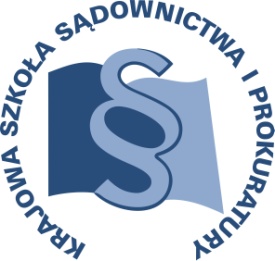 OSU-III-401- 111/2015	Lublin, 11 maja 2015 r.C 2/I/15 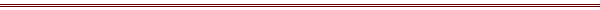 P R O G R A MSZKOLENIA DLA SĘDZIÓW ORZEKAJĄCYCH W SPRAWACH Z ZAKRESU PRAWA CYWILNEGO, GOSPODARCZEGO, RODZINNEGO I NIELETNICH ORAZ PRACY I UBEZPIECZEŃ SPOŁECZNYCH W SĄDACH WSZYSTKICH SZCZEBLI, ASYSTENTÓW SĘDZIÓW, REFERENDARZY, PROKURATORÓW PROWADZĄCYCH POSTĘPOWANIE NA ODCINKU CYWILNYMTEMAT SZKOLENIA:„Omówienie zmian w kodeksie postępowania cywilnego. 
Wybrane zagadnienia z zakresu postępowania egzekucyjnego 
i zabezpieczającego.”DATA I MIEJSCE:17 czerwca 2015 r.			Sąd Okręgowy w Łodzi						Plac Dąbrowskiego 5						90-921 Łódź						tel. (42) 67-78-900						sala numer 365ORGANIZATOR:Krajowa Szkoła Sądownictwa i ProkuraturyOśrodek Szkolenia Ustawicznego i Współpracy MiędzynarodowejKrakowskie Przedmieście 62, 20 - 076 Lublin  tel. 0 81 440 87 10						fax. 0 81 440 87 11OSOBY ODPOWIEDZIALNE ZE STRONY ORGANIZATORA:merytorycznie:sędzia Anna Cybulskatel. 81 458 37 57 e-mail: a.cybulska@kssip.gov.plorganizacyjnie:specjalista Małgorzata Staniaktel.  (81) 440 87 39e-mail: m.staniak@kssip.gov.plWYKŁADOWCY:Małgorzata Stanek	- sędzia Sądu Apelacyjnego w Łodzi, Zastępca Przewodniczącego I Wydziału Cywilnego, doświadczony wykładowca z zakresu procedury cywilnej, międzynarodowego postępowania cywilnego oraz prawa materialnego podczas szkoleń dla sędziów, radców prawnych oraz aplikantów zawodów prawniczych.Zajęcia prowadzone będą w formie wykładu.PROGRAM SZCZEGÓŁOWYŚRODA		17 czerwca 2015 r.8.30 – 10.00	Zarządzanie procesem cywilnym po nowelizacji. Zasady koncentracji materiału procesowego. Sposób sporządzenia uzasadnienia. Czynności sądu związane 
z nadaniem klauzuli wykonalności.  Prowadzący – SSA Małgorzata Stanek10.00 – 10.15 	przerwa 
10.15 – 11.45 	Cd. wykładu Prowadzący – SSA Małgorzata Stanek11.45 – 12.00    	przerwa 
12.00 – 13.30 	Postępowanie zabezpieczające i egzekucyjne 
w sprawach dotyczących roszczeń majątkowych. Zabezpieczenie roszczeń niemajątkowych. 	Egzekucja z nieruchomości. Prowadzący – SSA Małgorzata Stanek13.30 – 13.45    	przerwa13.45 – 15.15 	Cd. wykładu Prowadzący – SSA Małgorzata StanekProgram szkolenia dostępny jest na Platformie Szkoleniowej KSSiP pod adresem:http://szkolenia.kssip.gov.pl/login/ oraz na stronie internetowej KSSiP pod adresem: www.kssip.gov.plZaświadczenie potwierdzające udział w szkoleniu generowane jest za pośrednictwem Platformy Szkoleniowej KSSiP. Warunkiem uzyskania zaświadczenia jest obecność na szkoleniu oraz uzupełnienie znajdującej się na Platformie Szkoleniowej anonimowej ankiety ewaluacyjnej (znajdującej się pod programem szkolenia) dostępnej w dniach 
od 18 czerwca 2015 r. do 17 lipca 2015 r.Po uzupełnieniu ankiety zaświadczenie można pobrać i wydrukować z zakładki 
„moje zaświadczenia”.ZASTĘPCA DYREKTORAKrajowej Szkoły Sądownictwa i Prokuraturyds. Szkolenia Ustawicznego i WspółpracyMiędzynarodowej/-/Adam Czerwińskisędzia